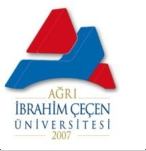 T.C.AĞRI İBRAHİM ÇEÇEN ÜNİVERSİTESİFEN EDEBİYAT FAKÜLTESİ DEKANLIĞIBİRİM GÖREV TANIMLARIT.C.AĞRI İBRAHİM ÇEÇEN ÜNİVERSİTESİFEN EDEBİYAT FAKÜLTESİ DEKANLIĞIBİRİM GÖREV TANIMLARIADI-SOYADI:ADI-SOYADI:Abdulvehap KARATAŞBİRİMİ:BİRİMİ:Taşınır Kayıt YetkilisiBAĞLI OLDUĞU BİRİM:BAĞLI OLDUĞU BİRİM:Eczacılık Fakültesi DekanlığıGÖREVİN KISA TANIMI:GÖREVİN KISA TANIMI:Ağrı  İbrahim  Çeçen  Üniversitesi  birimleri  tarafından  belirlenen  amaç,  ilke  ve talimatlara uygun olarak;  Fakültemizdeki bütün birimlerin Taşınır Kayıt Kontrol ve değişikliklerini sisteme işlemek, tüm bölümlerin taşınır zimmet almak-vermek Satın alma piyasa araştırması yapmak, tüm sınıf ve laboratuvarların eksiklerini gidermek görsel elektrik ve elektronik malzemelerin çalışıp çalışmadığını kontrol etmek etkinlik ve verimlilik ilkelerine diğer mali mevzuat hükümlerine uygunluğu ve kaynakların etkili ekonomik ve verimlilik ilkelerine uygun olarak yürütmek koordine etmek.GÖREV VE SORUMLULUKLARGÖREV VE SORUMLULUKLARGÖREV VE SORUMLULUKLAR	5018 sayılı Kamu Mali Yönetimi ve Kontrol Kanununun 60’ıncı maddesi kapsamında, Strateji Geliştirme DaireBaşkanlığının kontrol ve koordinesinde, 2547 sayılı Yüksek Öğretim Kanunu ve 657 sayılı Devlet Memurları Kanununagöre görev yapmakStrateji  Daire  Başkanlığından  almış  olduğu  özlük  bilgileri  ile  diğer  müdürlüklerden  almış  olduğu  bilgilerdoğrultusunda taşınır kayıt yapmak düzenlemek işi bitirmekYeni göreve başlayan ve görevden ayrılan İdari ve Akademik  personelin Sağlıklı Eğitim öğretimin yürütülmesine yardımcı olmakGörev süresince gizlilik doğruluk çabukluk ve güvenirlik ilkelerinden ayrılmamak Devlet malını kollamak ve korumak	5018 sayılı Kamu Mali Yönetimi ve Kontrol Kanununun 60’ıncı maddesi kapsamında, Strateji Geliştirme DaireBaşkanlığının kontrol ve koordinesinde, 2547 sayılı Yüksek Öğretim Kanunu ve 657 sayılı Devlet Memurları Kanununagöre görev yapmakStrateji  Daire  Başkanlığından  almış  olduğu  özlük  bilgileri  ile  diğer  müdürlüklerden  almış  olduğu  bilgilerdoğrultusunda taşınır kayıt yapmak düzenlemek işi bitirmekYeni göreve başlayan ve görevden ayrılan İdari ve Akademik  personelin Sağlıklı Eğitim öğretimin yürütülmesine yardımcı olmakGörev süresince gizlilik doğruluk çabukluk ve güvenirlik ilkelerinden ayrılmamak Devlet malını kollamak ve korumak	5018 sayılı Kamu Mali Yönetimi ve Kontrol Kanununun 60’ıncı maddesi kapsamında, Strateji Geliştirme DaireBaşkanlığının kontrol ve koordinesinde, 2547 sayılı Yüksek Öğretim Kanunu ve 657 sayılı Devlet Memurları Kanununagöre görev yapmakStrateji  Daire  Başkanlığından  almış  olduğu  özlük  bilgileri  ile  diğer  müdürlüklerden  almış  olduğu  bilgilerdoğrultusunda taşınır kayıt yapmak düzenlemek işi bitirmekYeni göreve başlayan ve görevden ayrılan İdari ve Akademik  personelin Sağlıklı Eğitim öğretimin yürütülmesine yardımcı olmakGörev süresince gizlilik doğruluk çabukluk ve güvenirlik ilkelerinden ayrılmamak Devlet malını kollamak ve korumakDİĞER BİRİMLERLE İLİŞKİSİ:DİĞER BİRİMLERLE İLİŞKİSİ:Üniversite Tüm Harcama Birimleri